Постановление№ 23                                                                              от  01 декабря   2020  года Об утверждении муниципальной программы пожарной безопасности на территории сельского поселения  Самарский сельсовет муниципального района Хайбуллинский район Республики БашкортостанВ соответствии с Федеральным законом от 21.12.1994 года № 69 - ФЗ «О пожарной безопасности», Федеральным законом от 6.10.2003 года № 131-ФЗ «Об общих принципах организации местного самоуправления в РФ» Администрация сельского поселения Самарский сельсовет муниципального района Хайбуллинский район Республики Башкортостан постановляет1.Утвердить муниципальную программу пожарной безопасности на территории сельского поселения Самарский сельсовет муниципального района Хайбуллинский район Республики Башкортостан на 2019-2023 годы (Приложение № 1).2.Признать утратившим силу постановление Администрации сельского поселения от 07.12.2017 года № 26  «Об утверждении муниципальной программы пожарной безопасности на территории сельского поселения Самарский сельсовет муниципального района Хайбуллинский район Республики Башкортостан на 2018-2020 годы».3. Контроль за исполнением настоящего постановления оставляю за собой.4. Обнародовать настоящее постановление на информационном стенде Администрации сельского поселения Самарский сельсовет муниципального района Хайбуллинский район Республики Башкортостан.Глава сельского поселенияСамарский сельсовет муниципального районаХайбуллинский районРеспублики Башкортостан                                                               Р.Ф.Каримов Приложение № 1 к постановлению Администрациисельского поселения Самарский сельсовет муниципального района Хайбуллинский район Республики Башкортостан   от  01 декабря 2020 г. № 231. Паспорт программы2. Характеристика проблемы и обоснование необходимости ее решения программными методами.Обеспечение необходимого уровня пожарной безопасности и минимизация потерь вследствие пожаров являются важными факторами устойчивого социально-экономического развития сельского поселения Самарский сельсовет муниципального района Хайбуллинский район Республики Башкортостан (далее – сельское поселение).3.  Цели и задачи программыЦелью Программы является укрепление системы обеспечения пожарной безопасности, обеспечение оперативного реагирования на угрозы возникновения пожаров, уменьшение гибели, травматизма людей и размера материальных потерь от пожаров.В рамках Программы должны быть решены основные задачи:  защита жизни и здоровья граждан; организация обучения мерам пожарной безопасности и пропаганда пожарно-технических знаний; обеспечение надлежащего состояния источников противопожарного водоснабжения; обеспечение беспрепятственного проезда пожарной техники к месту пожара; социальное и экономическое стимулирование участия граждан и организаций в добровольной пожарной охране, в  т.ч. участие в борьбе с пожарами.4.   Механизм реализации и управления программойЗаказчик программы обеспечивает ее реализацию посредством применения оптимальных методов управления процессом реализации Программы исходя из ее содержания, с участием заинтересованных лиц, независимо от форм собственности. 5. Ожидаемые результаты от реализации программных мероприятийВ ходе реализации Программы в сельском поселении предусматривается создание организационно-управленческих, финансовых и материально-технических условий, способствующих предотвращению дальнейшего ухудшения пожарной безопасности жилых домов, объектов экономики, улучшению экономической обстановки на территории сельского поселения.6. Организация управления за реализацией Программы и контроль за ходом ее выполненияУправление процессом реализации Программы осуществляется заказчиком Программы.Контроль за ходом выполнения Программы осуществляют:- Глава сельского поселения Самарский сельсовет муниципального района Хайбуллинский район Республики Башкортостан;- иные государственные органы в соответствии с их компетенцией, определенной законодательством.По итогам реализации Программы управляющий делами администрации сельского поселения Самарский сельсовет муниципального района Хайбуллинский район Республики Башкортостан представляет обобщенную информацию о ходе реализации мероприятий Программы Главе сельского поселения Самарский сельсовет муниципального района Хайбуллинский район Республики Башкортостан.7. Перечень и описание программных мероприятий по решению задач и достижению целей программы7.Показатели эффективности реализации ПрограммыСнижение рисков пожаров и смягчения возможных их последствий.Повышение безопасности населения и защищенности от угроз пожаров.Выполнение требований пожарной безопасности, предписаний отдела надзорной  деятельности по Хайбуллинскому району.Создание эффективной системы пожарной безопасности.Повышение культуры и уровня знаний населения при обеспечении требуемого уровня пожарной безопасности людей.Башkортостан Республикаһының Хәйбулла районы муниципаль районының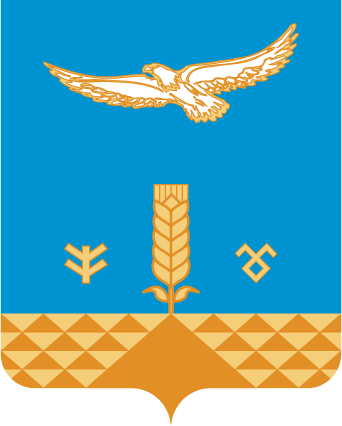 hамар ауыл советыауыл биләмәһе хакимиәтеШәhит Худайбирзин урамы, 1, Һамар  ауылы,453822Тел. 8(34758)2-42-42samarsk2008@mail.ruАдминистрация сельского поселения Самарский сельсовет муниципального района Хайбуллинский районРеспублики Башкортостан453822,село Самарское, ул.Шагита  Худайбердина,1Тел. 8(34758)2-42-42samarsk2008@mail.ruНаименование программыМуниципальная программа пожарной безопасности на территории сельского поселения Самарский сельсовет муниципального района Хайбуллинский район Республики Башкортостан (далее – Программа)Основание для разработкиФедеральный закон от 21.12.1994 года № 69 - ФЗ «О пожарной безопасности»  Федеральный закон от 6.10.2003 года № 131 - ФЗ «Об общих принципах организации местного самоуправления в РФ»Заказчик ПрограммыАдминистрация сельского поселения Самарский сельсовет муниципального района Хайбуллинский район Республики БашкортостанРазработчик ПрограммыАдминистрация сельского поселения Самарский сельсовет муниципального района Хайбуллинский район Республики БашкортостанЦель и задачи Программы	Цель: создание и обеспечение необходимых условий для повышения пожарной безопасности населенных пунктов, защищенности граждан, организаций от пожаров, предупреждения и смягчения последствий пожаров, а также повышение степени готовности всех сил и средств для тушения пожаров.Задачи: защита жизни и здоровья граждан, обеспечение надлежащего состояния источников противопожарного водоснабжения, обеспечение беспрепятственного проезда пожарной техники к месту пожара, организация обучения населения мерам пожарной безопасности и пропаганда пожарно-технических знаний, социальное и экономическое стимулирование участия граждан и организаций в добровольной пожарной охране, в т.ч. участия в борьбе с пожарами.Срок реализации2021 -2023 г.г.ИсполнителиАдминистрация сельского поселения Самарский сельсовет муниципального района Хайбуллинский район Республики Башкортостан, учреждения, организации, население сельского поселенияОбъем финансирования из местного бюджетаОбщий объем- 120  тыс.руб., в т.ч2021 г.-60 тыс.руб.,2022 г.-60 тыс.руб.,2023 г.-60 тыс.руб.Ожидаемые конечные результаты реализации программы	·  поступательное снижение общего количества пожаров и гибели людей;  ·  ликвидация пожаров в короткие сроки без наступления тяжких последствий; ·  снижение числа травмированных и пострадавших людей на пожарах в результате правильных действий при обнаружении пожаров и эвакуации; ·  повышение уровня пожарной безопасности и обеспечение оптимального реагирования на угрозы возникновения пожаров со стороны населения; ·  снижение размеров общего материального ущерба, нанесенного пожарами; ·  участие общественности в профилактических мероприятиях по предупреждению пожаров и гибели людей.Контроль за исполнением программыУправление и  контроль за исполнением муниципальной программы осуществляет  Глава сельского поселения Самарский сельсовет муниципального района Хайбуллинский район Республики Башкортостан№ п/пМероприятияИсточники финансированияОтветственный исполнитель1Оборудование естественных и искусственных водоисточников (реки, пруды) площадками с твердым покрытием размером не менее 12х12 м, а также подъездных путей к ним для установки пожарных автомобилей и забора воды в любое время годаБюджет сельского поселения Самарский сельсоветВнештатный инспектор пожарной безопасности СП Самарский сельсовет 2Оказание поддержки в обеспечении добровольных пожарных дружин первичными средствами пожаротушения, специальной и боевой одеждойСредства из внебюджетных источниковАдминистрация3Выполнение мер по ликвидации на придомовых территориях несанкционированных стоянок автотранспорта, временных строений, заграждений, препятствующих проезду и установке пожарной и специальной техники, вырубке насаждений в непосредственной близости от зданий и в проездах, а также ведущих к источникам наружного противопожарного водоснабженияБюджет сельского поселения Самарский сельсоветВнештатный инспектор пожарной безопасности СП Самарский сельсовет 4Информационное сопровождение, противопожарная пропаганда и обучение населения сельского поселения мерам пожарной безопасности:- изготовление информационных стендов, их размещение на территории сельского поселения и систематическое обновление;- изготовление  методических материалов, плакатов, памяток на противопожарную тематикуБюджет сельского поселения Самарский сельсоветВнештатный инспектор пожарной безопасности СП Самарский сельсовет 5Замена пожарных гидрантовБюджет сельского поселения Самарский сельсоветВнештатный инспектор пожарной безопасности СП Самарский сельсовет 6Организация опашки населенных пунктовБюджет сельского поселения Самарский сельсоветВнештатный инспектор пожарной безопасности СП Самарский сельсовет 7Оснащение населенных пунктов пожарными мотопомпамиСредства из внебюджетных источниковАдминистрация8Другие мероприятия, требующие материальных затратБюджет сельского поселения Самарский сельсоветВнештатный инспектор пожарной безопасности СП Самарский сельсовет 